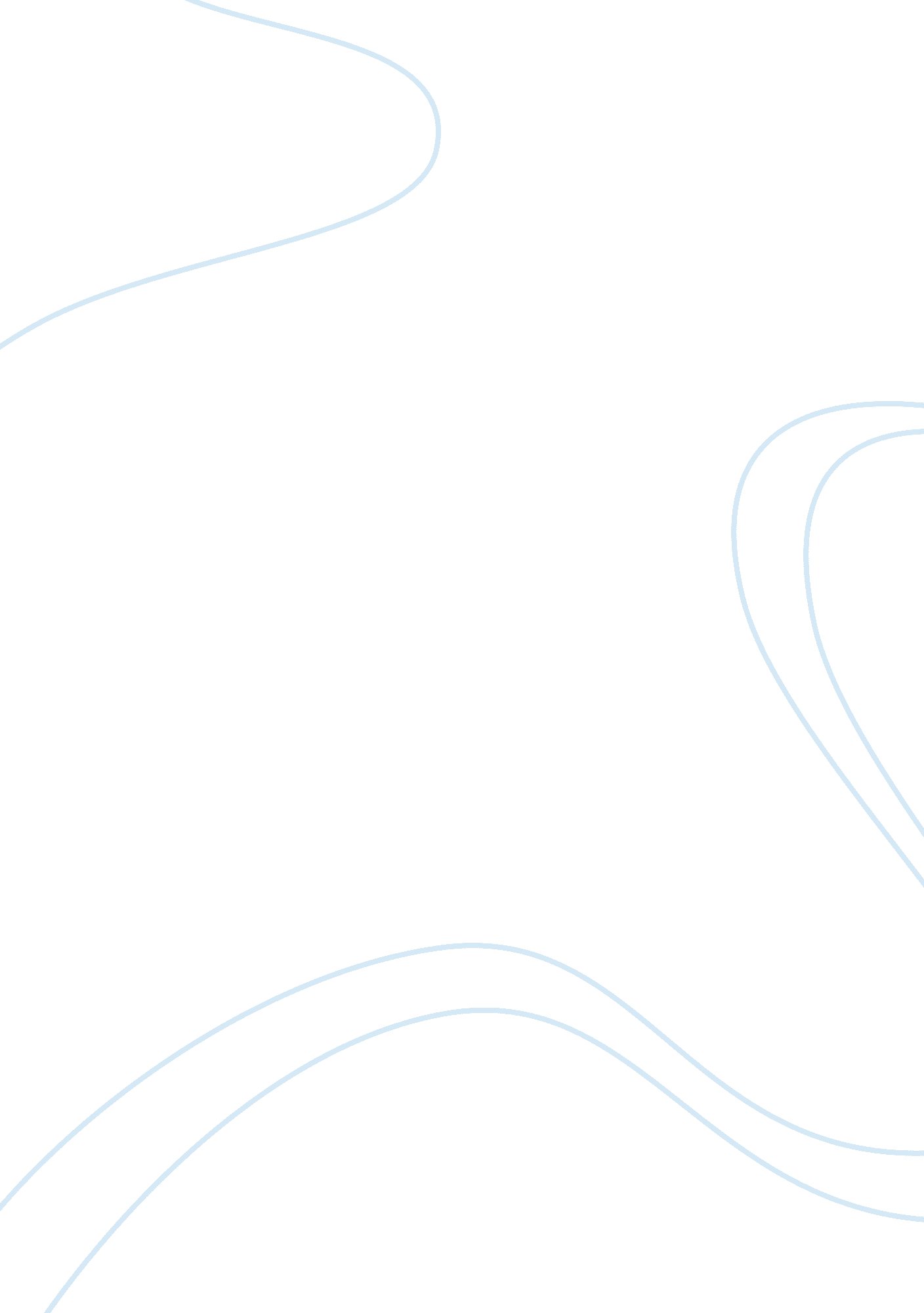 The benefits and importance of vaccines for childrenFamily, Children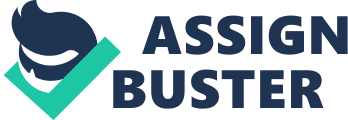 Diphtheria, Tetanus, and Pertussis were all diseases that have ravaged America. Such diseases could result in difficulty breathing, vomiting, and death. Children may contract these diseases if not vaccinated. Children may contract Measles, Mumps, and Rubella if not vaccinated. Children do not deserve to be un-vaccinated. As opposed to disadvantages such as disorders and diseases, vaccines only have benefits. Vaccines are beneficial because their ingredients are safe, they fight specific epidemics, and disorders are genetically linked. Vaccines have safe ingredients. Children have less antibodies- a critical part of the immune system that destroys bacteria -when young. Vaccines help strengthen the child’s’ immune system from a young age. According to the Center of Disease Control, “ Some diseases that once injured or killed thousands of children, have been eliminated completely and others are close to extinction – primarily due to safe and effective vaccines. ” Vaccines will increase the strength of the bodies’ immune system. With a strengthened immune system, the body can fight off diseases such as Measles, Mumps, and Rubella. Another benefit of vaccines is that they fight against certain fatal illnesses. Vaccines fight against specific deadly diseases. Vaccine preventable diseases may not be common in the United States however, in other places around the world such as third world countries, these diseases are a hurricane whose destruction batters them. As reported by the National Center for Immunizations and Respiratory Diseases, author of “ Protect Your Baby with Immunization, ” “ Measles is brought into the United States by unvaccinated United States residents and visitors who get infected when they are in other countries. ” Measles is a rare, vaccine preventable, disease in the United States with about 120 cases in 2017. If a child is unvaccinated and someone from a third world country, where Measles pierces the civilization like a needle through a delicate fabric, is carrying the bacteria and infects the child, the child may die. Furthermore, genetic illnesses are not associated with vaccines. Genetic diseases are not linked to vaccines. Parents may not vaccinate their children due to belief that vaccines have a correlation with genetic diseases such as autism. According to Poison Prevention Materials, author of “ Vaccines Do Not Cause Autism, ” “ Many people believe that their is a link between autism and childhood vaccination. There is no scientific controversy over whether vaccines cause autism: the answer is “ no. ” Autism has a strong link to DNA mutations. DNA is developed months before a child is born. Therefore vaccines cannot cause autism. However, there are opposing beliefs. Detestors say that vaccines cause brain damage. There was a belief in the early 2000’s that an ingredient called Thimerosal, which contained mercury, causes brain damage. Scientist and doctor Andrew Wakefield, contributor to the British medical journal “ The Lancet, ” stated that a new strand of gastrointestinal diseases and autism is associated with the Measles, Mumps, and Rubella vaccine. In return, the Food and Drug Administration (FDA) ordered Thimerosal to be removed for precautionary purposes. Scientists from the Center of Disease Control found that the ingredient was completely harmless, then The Lancet was completely discredited and Doctor Wakefield lost his medical license. Vaccines are beneficial because their ingredients are safe, they fight against specific diseases, and genetic diseases are not linked to vaccines. Vaccines have safe ingredients and strengthen children’s’ immune systems. They fight specific deadly diseases which will save a child’s life if they meet someone unvaccinated. Vaccines do not have a correlation with genetics and will not cause autism. Vaccines should be administered to all children because they are beneficial. 